Publicado en Ciudad de México el 14/03/2022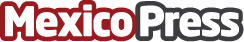 SSupplement®, apoya el fútbol femenilLa desigualdad entre hombres y mujeres sigue siendo patente en nuestra sociedad, según datos de la organización "Cómo México Vamos", se sabe que en 2018, el ingreso mensual promedio de una futbolista de la Liga MX Femenil se estimó en $4,500; mientras que el de los jugadores va en promedio $640,000 mensualesDatos de contacto:Cinthya Amezcua5513359761Nota de prensa publicada en: https://www.mexicopress.com.mx/ssupplement-apoya-el-futbol-femenil Categorías: Nacional Nutrición Fútbol Sociedad http://www.mexicopress.com.mx